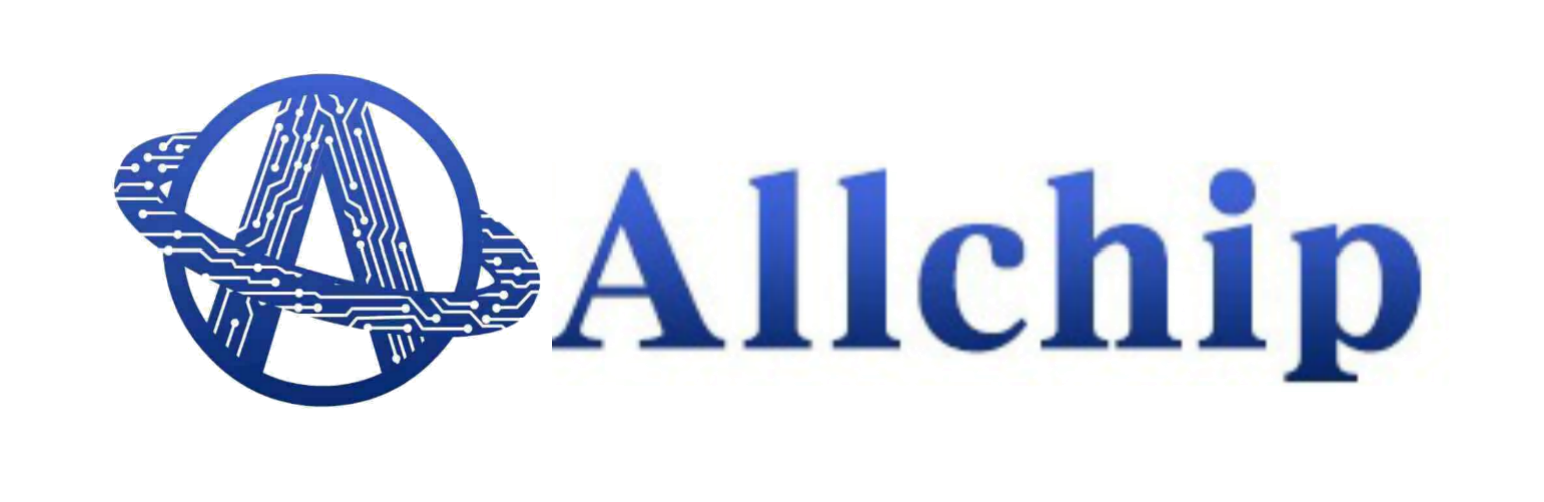 RMA REQUEST FORMCompany Name:  		Order Date:  	Customer Contact:   		Cust PO# :  	Customer E-Mail:  		Cust Phone:  	Please include a copy of your test reports and/or photosBe sure to note all date and lot codes of the returned items.Parts must not be outside of Allchip Electronic warranty period.All parts will be tested upon receipt.
If found to be in working condition, they may be returned at the customer’s expense.Only one RMA request per invoice is permitted.Please contact your sales representative for assistance.Thank you,Allchip Electronic(HK) LimitedPART NUMBER:REASON FOR RETURN:PI NO.#:QTY:Unit Price $EXTENDED:DATE CODES: LOT CODES: